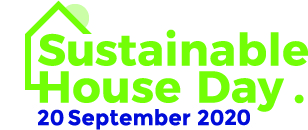 CONDITIONS OF ENTRYAs a condition of entry to this Sustainable House Day open house you agree to abide by the following conditions:Please officially sign in as a visitor to the home providing your full name, telephone number and email addressPlease act in a respectful manner towards the homeowner, all volunteers and other SHD attendeesPlease do NOT touch any property including furniture, objects, electrical items on the property, or personal items of othersPlease ensure children are monitored at all times onsite Please remain in the allocated tour area of the home. You are NOT permitted to enter any areas that have been signed as private.Please do NOT consume alcohol or food during the tour.Smoking is NOT permittedPlease turn off/silence your mobile and refrain from answering or speaking on your phone during toursPlease make every conceivable effort to ensure your own personal safety whilst onsite. Please ask permission before taking any photographsYou agree to any inspections of bags at the request of homeowners or volunteers.In the garden please do not touch the plants.  If you would like a cutting, please ask. 